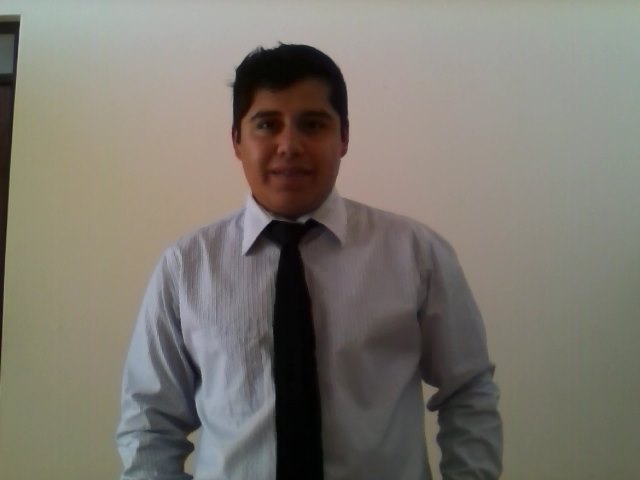 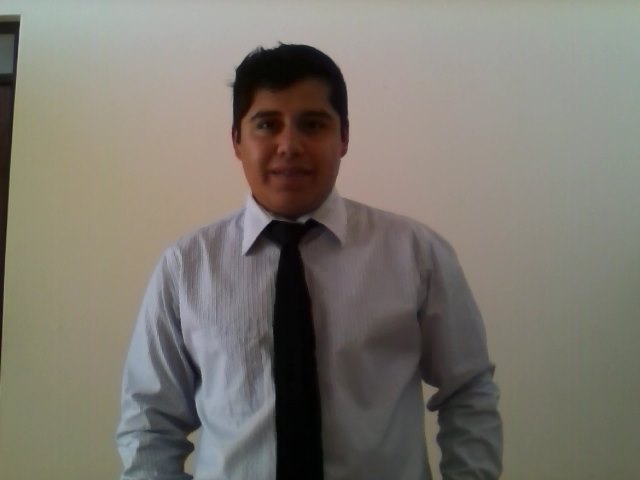 ESTUDIOSAño de inicio: Agosto 2010, Diciembre 2014.Institución: Escuela Bancaria y Comercial  (EBC), Campus Querétaro.Carrera: Comercio y Negocios InternacionalesProgramas manejados: Word, Excel, Power Point, Compaq y Syc Server, SIGAC.   IDIOMASEspañol: NatalInglés: Intermedio (hablado/escrito)EXPERIENCIA LABORALNOMBRE DE LA EMPRESA: Grupo EborCargo ocupado: Practicante de Contabilidad.De 10/05/2013 a 15/01/2014  Tareas realizados: Captura de datos, contabilidad de una las empresas de Grupo Ebor y estados financieros. NOMBRE DE LA EMPRESA: Carvel Print SerigraftCargo ocupado: Apoyo para proyecto de certificación IMMEX para la empresa.De 30/05/2014 a 01/07/2014  Tareas realizadas: Captura de pedimentos en exportación e importación, archivo muerto del área de comercio exterior y uso del programa SYC SERVER para la certificación de la empresa.NOMBRE DE LA EMPRESA: Agencia Aduanal Carmi Logistics Cargo ocupado: Ejecutivo Cliente ContentoDe 10/01/16 a 25/03/16.   Tareas realizadas: Captura de pedimentos de importación y exportación, cambios de régimen de temporal a definitivos, pago a proveedores de almacenaje de recinto fiscalizado, pago a proveedores de fletes y control de archivo muerto de los pedimentos. NOMBRE DE LA EMPRESA: ALIMENTOS DE MAIZ SAN MIGUELCargo ocupado: Supervisor de PRODUCCION.De 01/05/2016 a 01/08/17.   Tareas realizadas: Supervisor de producción, control de calidad, control del personal, planeación de producción diaria y control de rendimientos. NOMBRE DE LA EMPRESA: DIF, San Miguel de Allende, Gto. Cargo ocupado: Coordinador de los programas “Mi Hogar con Valores” y “Diferenciando Mi Comunidad”.De 15/08/2017 a la actualidad.Tareas realizadas: Coordinación y supervisión administrativa y de campo, y atención al público en general. FORMACIONES ADICIONALES E INTERESESCurso: Practicas Aduanales Manzanillo.Centro/Institución: Barra Nacional de Comercio Exterior.N° de horas: 48 horas.Lugar: Aduana de Manzanillo / Manzanillo.Curso: Fomento a la exportación hacia la Unión Europea.Centro/Institución: Eurocentro Nafin México.N° de horas: 10 horas.Lugar: Embajada de la Unión Europea y oficinas de Eurocentro Nafin México, en el Distrito Federal.Datos adicionales: *Licencia vigente, tipo A y automóvil propio.